Nombre de la Institución Educativa:Mes de reporteSEPTIEMBREOCTUBRENOVIEMBREDICIEMBREFechaNo.Nombre del ComitéHecho manifestadoFecha de recepciónFecha de seguimientoFuncionaría/o público/o responsible de dar atención y seguimientoNo. de folio1234Nombre y firmaResponsable de Contraloría Social en la Institución Ejecutora Nombre y firmaRepresentante del Comité de Contraloría Social en la Institución Ejecutora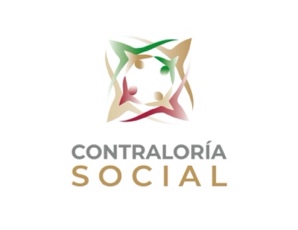 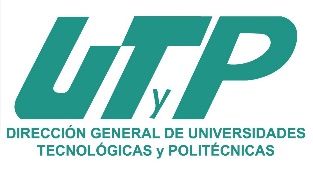 